Conceptualizing Addition and Subtraction Behaviours/StrategiesConceptualizing Addition and Subtraction Behaviours/StrategiesConceptualizing Addition and Subtraction Behaviours/StrategiesConceptualizing Addition and Subtraction Behaviours/StrategiesStudent plays with toy animals, but has difficulty using them to create an addition or subtraction problem. Story is not a math problem.“Bears live in trees in the day.Bears sleep in caves at night.”Student attempts to create anaddition or subtraction problem,but does not ask a question.“There are 8 bears in the trees.3 bears come from the caveto join them.”Student creates an addition orsubtraction problem and acts itout, but cannot use symbols andequations to represent it.Student creates an addition orsubtraction problem, acts it out,and uses symbols and equations to represent it.“There are 4 bears in the cave.2 bears climb down the trees tojoin them. How many bears arenow in the cave?”“4 + 2 = 6”Observations/DocumentationObservations/DocumentationObservations/DocumentationObservations/DocumentationAddition and Subtraction Computational Behaviours/StrategiesAddition and Subtraction Computational Behaviours/StrategiesAddition and Subtraction Computational Behaviours/StrategiesAddition and Subtraction Computational Behaviours/StrategiesStudent counts three times to add or subtract quantities.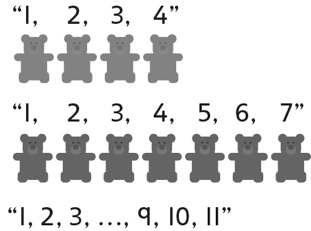 Student counts on or back to addor subtract, but begins the countwith the number of objects in apart or the whole.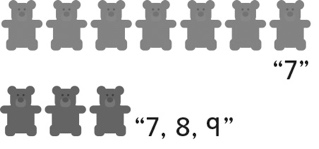 Student counts on or back withconcrete materials to add orsubtract quantities.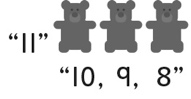 Student counts on or countsback fluently to add or subtractquantities.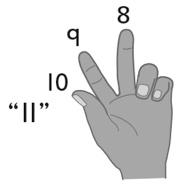 Observations/DocumentationObservations/DocumentationObservations/DocumentationObservations/Documentation